Dear Parents and Students,Tomorrow is the big day!!! The students are so excited to receive Jesus for the first time…and their excitement is contagious!  It has been a blessing for me to re-live the first reception of this Holy Sacrament through their questions and conversations. It seems like I have been watching their faith blossom!Just a few reminders: Students will need to meet in the classroom at 8am for pictures; and there will be cake and punch downstairs after Mass. Also, there will be banners on the pews in the church – these banners DO NOT indicate where your family should sit. You may sit anywhere you are comfortable. The banners are simply to brighten the church! Please take your child’s banner home with you as a memory of this special day! Students are encouraged to wear their First Holy Communion suits/dresses to Mass on Sunday too so the church family can celebrate in their Holy Communion as well! This is a custom that is acceptable in all parishes so feel free to attend your home parish in your dresses/suits!      Monday is May Crowning. We will not be attending Mass as a school, however we will begin to process up to the church around 9:30am. This is a beautiful ceremony – please consider joining us. The second graders will not have to bring a flower for the May Crowning as flowers are being supplied for us. Please dress your second grader in his/her First Holy Communion suits/dresses for the ceremony and pack their regular uniforms. After the ceremony, the students will be changing back into their uniforms. We will need a few parents to stay after the ceremony to assist with arranging the flowers. Mrs. Sullivan will be coordinating this process, so please let her know if you are available to help (or let me know and I will pass it along to her). SGA will begin selling ice cream during lunch on Tuesdays for the month of May. If you would like your child to purchase ice cream please pack $1 in their lunchbox. Please be sure to label the money with your child’s name and “ice cream money”.   Friday will be an early dismissal day. Extended Day will NOT be available on Friday.  I look forward to seeing you all tomorrow!  Mrs. Klinge What are we learning?                          Religion: The AscensionLanguage Arts: R-controlled vowels air  and are; Correct Tense Verb; Thank you letters; Writing exact words; Making Inferences Math: Number Sentences for Equal Groups; Intersecting Lines or Perpendicular Lines; Subtracting Three digit numbers; Multiplying by 2Science: Matter (conclude); MagnetsUpcoming Dates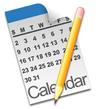 5/4 – First Holy Communion 9am Mass 5/6 – May Crowning (wear Communion dresses and suits to school then change into uniforms)5/7 - $1 ice cream sale during lunch5/10 – Early dismissal – No Extended day5/13 – Muffins with Mom 8:10am5/17 – Native American Projects are dueSpelling wordsSpelling words can be found on SpellingCity.com under List #26 – Abuela OR on the Homework page of our class website (mrsklinge.weebly.com)